Gronet miniITX-136Материнская плата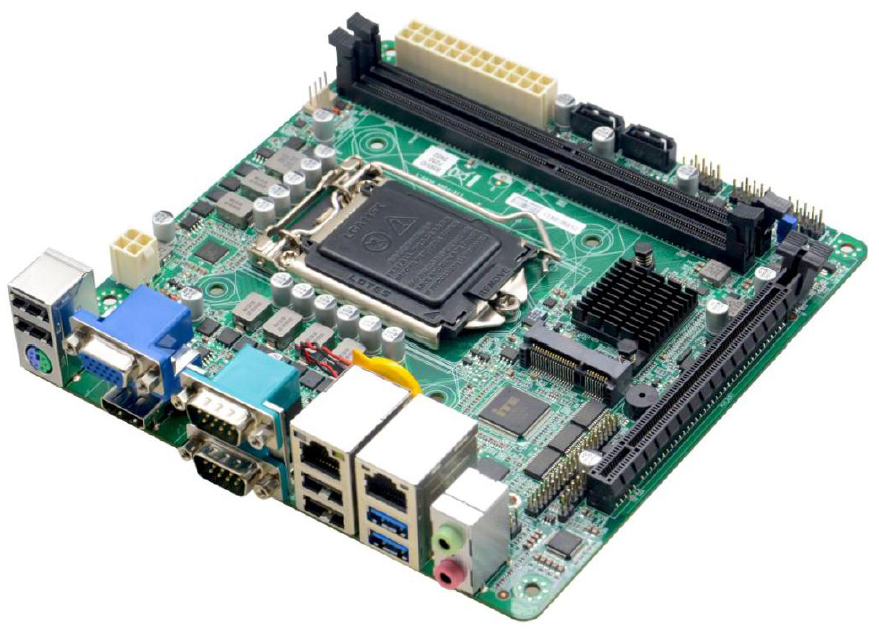 СпецификацияНазвание моделиGronet miniITX-136ПроцессорПоддержка процессора LGA1151 6th/7th/8th/9th Gen Core i3/i5/i7/Celeron/PentiumЧипсетIntel®B365ОЗУ2 *DDR4 DIMM, 2133/1866/2400 МГц, до 32 ГбДисплейIntel®HD графика, поддержка DirectX12, OpenGL4.5, 4K дисплейEthernet2 * WGI211AT гигабитный чип Ethernet, поддержка функции Wake on LAN / PXEНакопитель2 * SATA3.0, скорость передачи до 6 Гбит/сАудиоALC662 6-канальный , поддержка микрофона/линейный выходСлот расширения1 * Разъем PCIE3.0 X16
1 * слот MSATA, поддержка SSDПорты1 * PS/2
1 * DB15 
1 * HDMI
2 * DB9 RS-232
2 * USB2.0
4 * USB3.0
2 * RJ-45 1GB LAN
4 * USB2.0, 2 * 5pin
4 * RS232, 2 * 20pin (COM3 Поддержка RS485/422)
1 * 24pin ATX разъем питания, 
1 * 4pin ATX разъем питанияBIOS64 Мб флэш-памятиФункция WatchdogприсутствуетТип питанияATX 24pin и 4Pin источник питанияРабочая температура0 ℃ ~ 60 ℃Температура хранения-20 ℃ ~ 70 ℃Рабочая влажность5%-95%Размеры170 мм x 170 мм